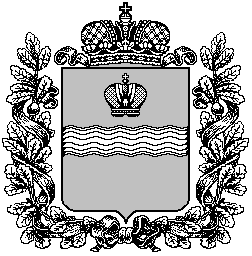 ТЕРРИТОРИАЛЬНАЯ ИЗБИРАТЕЛЬНАЯ КОМИССИЯ МЕДЫНСКОГО  РАЙОНА
Р Е Ш Е Н И Е31 января 2024 г.				                     			№209Об утверждении плана закупок товаров, работ, услуг территориальной избирательной комиссии Медынского района Калужской области при проведении выборов Президента Российской Федерации	На основании раздела 5 Порядка осуществления закупок товаров, работ, услуг Центральной избирательной комиссией Российской Федерации, избирательными комиссиями субъектов Российской Федерации, территориальными избирательными комиссиями, участковыми избирательными комиссиями при подготовке и проведении выборов в федеральные органы государственной власти, утвержденного постановлением Центральной избирательной комиссии Российской Федерации от 3 февраля 2021 года № 282/2070-7, территориальная избирательная комиссия Медынского района               Р Е Ш И Л А:1. Утвердить план закупок территориальной избирательной комиссии Медынского района Калужской области при проведении выборов Президента Российской Федерации (прилагается).	2. Направить настоящее решение в Избирательную комиссию Калужской области в течение 3 (трех) рабочих дней после утверждения.	3. Разместить настоящее решение на официальном портале органов власти Калужской области на странице территориальной избирательной комиссии Медынского района.Председатель  территориальной избирательной комиссии                                                                Л.Н. БабушкинаСекретарь территориальной избирательной комиссии                  И.Ю. Прокшина